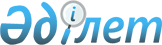 О внесении изменений в решение маслихата от 14 января 2020 года № 366 "О бюджетах сел, сельских округов Карасуского района на 2020-2022 годы"
					
			С истёкшим сроком
			
			
		
					Решение маслихата Карасуского района Костанайской области от 30 июня 2020 года № 410. Зарегистрировано Департаментом юстиции Костанайской области 1 июля 2020 года № 9302. Прекращено действие в связи с истечением срока
      В соответствии со статьями 106 и 109-1 Бюджетного кодекса Республики Казахстан от 4 декабря 2008 года Карасуский районный маслихат РЕШИЛ:
      1. Внести в решение маслихата "О бюджетах сел, сельских округов Карасуского района на 2020 - 2022 годы" от 14 января 2020 года № 366 (опубликовано 20 января 2020 года в Эталонном контрольном банке нормативных правовых актов Республики Казахстан, зарегистрировано в Реестре государственной регистрации нормативных правовых актов за № 8889) следующие изменения:
      пункт 11 указанного решения изложить в новой редакции:
      "11. Утвердить бюджет Карасуского сельского округа на 2020-2022 годы согласно приложениям 16, 17 и 18 к настоящему решению соответственно, в том числе на 2020 год в следующих объемах:
      1) доходы – 181813,0 тысяч тенге, в том числе по:
      налоговым поступлениям – 36 737,0 тысяч тенге;
      неналоговым поступлениям – 865,0 тысяч тенге;
      поступлениям от продажи основного капитала – 0,0 тысяч тенге;
      поступлениям трансфертов – 144211,0 тысяч тенге;
      2) затраты –185990,4 тысяч тенге;
      3) чистое бюджетное кредитование – 0,0 тысяч тенге, в том числе:
      бюджетные кредиты – 0,0 тысяч тенге;
      погашение бюджетных кредитов – 0,0 тысяч тенге;
      4) сальдо по операциям с финансовыми активами – 0,0 тысяч тенге;
      5) дефицит (профицит) бюджета – - 4 177,4 тысяч тенге;
      6) финансирование дефицита (использование профицита) бюджета – 4 177,4 тысяч тенге.";
      приложение 16 к указанному решению изложить в новой редакции согласно приложению к настоящему решению.
      2. Настоящее решение вводится в действие с 1 января 2020 года. Бюджет Карасуского сельского округа на 2020 год
					© 2012. РГП на ПХВ «Институт законодательства и правовой информации Республики Казахстан» Министерства юстиции Республики Казахстан
				
      Председатель сессии 

К. Муканов

      Секретарь Карасуского районного маслихата 

С. Казиев
Приложение
к решению Карасуского
районного маслихата
от 30 июня 2020 года
№ 410Приложение 16
к решению Карасуского
районного маслихата
от 14 января 2020 года
№ 366
Категория
Категория
Категория
Категория
Категория
Сумма, тысяч тенге
Класс
Класс
Класс
Класс
Сумма, тысяч тенге
Подкласс
Подкласс
Подкласс
Сумма, тысяч тенге
Наименование
Наименование
Сумма, тысяч тенге
I. Доходы
I. Доходы
181813,0
1
Налоговые поступления
Налоговые поступления
36737,0
01
Подоходный налог
Подоходный налог
13057,0
2
Индивидуальный подоходный налог
Индивидуальный подоходный налог
13057,0
04
Налоги на собственность
Налоги на собственность
23680,0
1
Налоги на имущество
Налоги на имущество
205,0
3
Земельный налог
Земельный налог
985,0
4
Налог на транспортные средства
Налог на транспортные средства
22490,0
2
Неналоговые поступления
Неналоговые поступления
865,0
01
Доходы от государственной собственности
Доходы от государственной собственности
865,0
5
Доходы от аренды имущества, находящегося в государственной собственности
Доходы от аренды имущества, находящегося в государственной собственности
865,0
3
Поступления от продажи основного капитала
Поступления от продажи основного капитала
0,0
4
Поступления трансфертов
Поступления трансфертов
144211,0
02
Трансферты из вышестоящих органов государственного управления
Трансферты из вышестоящих органов государственного управления
144211,0
3
Трансферты из районного (города областного значения) бюджета
Трансферты из районного (города областного значения) бюджета
144211,0
Функциональная группа
Функциональная группа
Функциональная группа
Функциональная группа
Функциональная группа
Сумма, тысяч тенге
Функциональная подгруппа
Функциональная подгруппа
Функциональная подгруппа
Функциональная подгруппа
Сумма, тысяч тенге
Администратор бюджетных программ
Администратор бюджетных программ
Администратор бюджетных программ
Сумма, тысяч тенге
Программа
Программа
Сумма, тысяч тенге
Наименование
Сумма, тысяч тенге
II. Затраты
185990,4
01
Государственные услуги общего характера
42522,4
1
Представительные, исполнительные и другие органы, выполняющие общие функции государственного управления
42522,4
124
Аппарат акима города районного значения, села, поселка, сельского округа
42522,4
001
Услуги по обеспечению деятельности акима города районного значения, села, поселка, сельского округа
37122,4
022
Капитальные расходы государственных органов
5400,0
04
Образование
70621,0
1
Дошкольное воспитание и обучение
67362,0
124
Аппарат акима города районного значения, села, поселка, сельского округа
67362,0
004
Дошкольное воспитание и обучение и организация медицинского обслуживания в организациях дошкольного воспитания и обучения
67362,0
2
Начальное, основное среднее и общее среднее образование
3259,0
124
Аппарат акима города районного значения, села, поселка, сельского округа
3259,0
005
Организация бесплатного подвоза учащихся до ближайшей школы и обратно в сельской местности
3259,0
07
Жилищно-коммунальное хозяйство
67977,0
3
Благоустройство населенных пунктов
67977,0
124
Аппарат акима города районного значения, села, поселка, сельского округа
67977,0
008
Освещение улиц в населенных пунктах
10173,0
009
Обеспечение санитарии населенных пунктов
7900,0
010
Содержание мест захоронений и погребение безродных
193,0
011
Благоустройство и озеленение населенных пунктов
49711,0
12
Транспорт и коммуникации
4870,0
1
Автомобильный транспорт
4870,0
124
Аппарат акима города районного значения, села, поселка, сельского округа
4870,0
013
Обеспечение функционирования автомобильных дорог в городах районного значения, селах, поселках, сельских округах
4870,0
III .Чистое бюджетное кредитование
0,0
IV. Сальдо по операциям с финансовыми активами
0,0
V. Дефицит (профицит) бюджета 
- 4177,4
VI. Финансирование дефицита (использование профицита) бюджета
4177,4
Движение остатков бюджетных средств
4177,4
8
Используемые остатки бюджетных средств
4177,4
01
Остатки бюджетных средств
4177,4
1
Свободные остатки бюджетных средств
4177,4